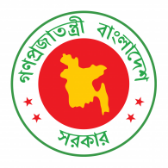 41th Session of UPR Working GroupStatement by Bangladesh in the Review of Poland under 4th  Cycle of UPR15 November 2022, 0900- 1230hrs.Thank you, Mr. Vice- President,Bangladesh warmly welcomes the distinguished delegation of Poland and acknowledges Poland’s efforts in promoting and protecting human rights since its last UPR. We commend Poland for its generosity to grant entry and help in evacuating people stranded in Ukraine due to the ongoing war. We welcome the adoption of the National Action Plan for Equal Treatment 2022-2030 in combating discrimination, racism and hate speech. We encourage Poland to continue its efforts to prevent and eliminate all forms of violence against women as well as to strengthen efforts to combat hate speech. In spirit of cooperation, Bangladesh offers the following recommendations to Poland:One,	consider ratifying the International Convention on the Protection of the Rights of All Migrant Workers and Members of their Families;Two, 	continue to increase the level of official development assistance to achieve the internationally agreed target of 0.7 percent of its GNI.We wish Poland every success in its review. I thank you. ……………………………………….